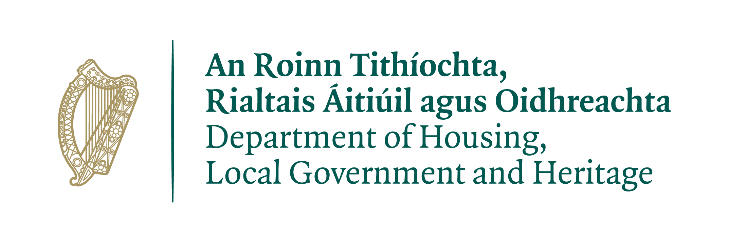 EXSite Owner:Address:Planning Authority:Planning Reg. No.:Excavation Type:[as per licence application][as per licence application]Contractor/Developer:Address:Background to excavation: Signed: Date: